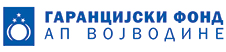 Датум закључења Изјаве  -----------------------------И З Ј А В А О ПРИСТУПАЊУ У ПРОГРАМ ЛОЈАЛНОСТИ ,,КЛУБ ПРИЈАТЕЉА" ГАРАНЦИЈСКОГ ФОНДА АУТОНОМНЕ ПОКРАЈИНЕ ВОЈВОДИНЕГаранцијски фонд аутономне покрајине Војводине,  је покретач програма лојалности „Клуб пријатеља“ (у даљем тексту: „Клуб пријатеља“) и издавач картице лојалности за члана Клуба пријатеља (у даљем тексту: картица). Закључивањем ове Изјаве потврђујем да ме је Гаранцијски фонд АП Војводине обавестио о обради личних података у складу са одредбама Закона о заштити података о личности. Чланство у Клубу пријатеља фонда,  стиче се након регистрације и формирања обавезних података који се наводе  у апликационој форми (Изјава о приступању) за програм лојалности „Клуб пријатеља“.Клијент је изричито сагласан да Гаранцијски фонд АП Војводине има право да податке о кориснику Клуба пријатеља фонда, који се односе на адресу, бројеве телефона, е-маил адресе и остале податке за успостављање контакта, а које је Клијент презентовао приликом потписивања ове Изјаве, користи ради достављања обавештења о својим активностима, производима и услугама, у виду летака, проспеката, електронских порука, као и свих других средстава пословне комуникације и презентације.Општи услови за програм лојалности – ,,Клуб пријатеља" Закључивањем ове Изјаве потврђујем да ме је Гаранцијски фонд АП Војводине упознао са Општим условима за програм лојалности – ,,Клуб пријатеља".  Општи услови за програм лојалности – ,,Клуб пријатеља", начин регистрације корисника, обавештења и релевантне информације детаљније су описане на интернет адреси www.klubprijatelja.rs.Фонд ће потписнику ове Изјаве, достављати информације из делатности пословања путем СМС порука и/или путем        е-маила (на начин опредељен од стране клијента, а  који се региструје у бази података Фонда). Картицу члана Клуба пријатеља фонда може да користи само Члан клуба и иста се не може давати трећим лицима на коришћење. Једном дата сагласност може бити повучена у складу са законским прописима.Клијент има право да се обрати Фонду и писаним путем затражи увид у све радње које Фонд чини на основу својевољно добијених података од клијента, а у складу са Законом о заштити података о личности.                                                                       (Попуњава клијент)ГАРАНЦИЈСКИ ФОНД АП ВОЈВОДИНЕКЛИЈЕНТ – ЧЛАН ,,КЛУБА ПРИЈАТЕЉА"                                                     /за Фонд (име и презиме)Име и презиме                                                          ПотписМПСтатус клијента:Адреса и место становања  (уписати и птт број)1. Агро сегмент2. МСП и предузетници3. Вип клијентКонтакт телефон  (уписати број мобилног телефона)(попуњава Фонд)Е-мail